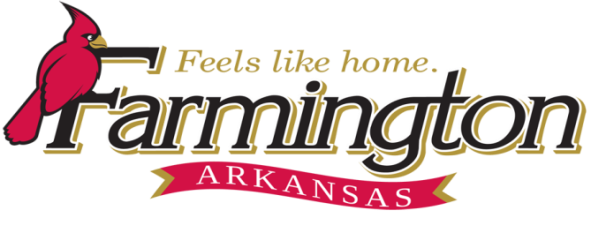   CITY OF            Employment Application	354 W. Main, Farmington, AR. 72730	479-267-3865Applicant InformationApplicant InformationApplicant InformationApplicant InformationApplicant InformationApplicant InformationApplicant InformationApplicant InformationApplicant InformationApplicant InformationApplicant InformationApplicant InformationApplicant InformationApplicant InformationApplicant InformationApplicant InformationApplicant InformationApplicant InformationApplicant InformationApplicant InformationLast NameLast NameLast NameLast NameLast NameFirstM.I.M.I.Date:Date:Street AddressStreet AddressStreet AddressStreet AddressStreet AddressApartment/Unit #Apartment/Unit #Apartment/Unit #Apartment/Unit #CityStateZIPPhoneE-mail AddressE-mail AddressE-mail AddressDate Available to Start WorkDate Available to Start WorkDate Available to Start WorkDate Available to Start WorkDate Available to Start WorkDesired SalaryDesired SalaryDesired SalaryDesired SalaryPosition Applied forPosition Applied forPosition Applied forAre you a citizen of the United States?Are you a citizen of the United States?Are you a citizen of the United States?Are you a citizen of the United States?Are you a citizen of the United States?Are you a citizen of the United States?YES  NO  NO  NO  If no, are you authorized to work in the U.S.?If no, are you authorized to work in the U.S.?If no, are you authorized to work in the U.S.?If no, are you authorized to work in the U.S.?If no, are you authorized to work in the U.S.?If no, are you authorized to work in the U.S.?If no, are you authorized to work in the U.S.?If no, are you authorized to work in the U.S.?YES  NO  Have you ever worked for this company?Have you ever worked for this company?Have you ever worked for this company?Have you ever worked for this company?Have you ever worked for this company?Have you ever worked for this company?YES  NO  NO  NO  If so, when?If so, when?If so, when?If so, when?Will you travel if required?Will you travel if required?Will you travel if required?Will you travel if required?Will you travel if required?Will you travel if required?YES   NO  NO  NO  Will you work overtime if required?Will you work overtime if required?Will you work overtime if required?Will you work overtime if required?YES        NO  YES        NO  YES        NO  YES        NO  YES        NO  YES        NO  EducationEducationEducationEducationEducationEducationEducationEducationEducationEducationEducationEducationEducationEducationEducationEducationEducationEducationEducationEducationHigh SchoolHigh SchoolHigh SchoolHigh SchoolHigh SchoolAddressAddressAddressFromToToDid you graduate?Did you graduate?YES  YES  YES  NO  NO  NO  DegreeCollegeAddressAddressAddressFromToToDid you graduate?Did you graduate?YES  YES  YES  NO  NO  NO  DegreeOtherAddressAddressAddressFromToToDid you graduate?Did you graduate?YES  YES  YES  NO  NO  NO  DegreeReferencesReferencesReferencesReferencesReferencesReferencesReferencesReferencesReferencesReferencesReferencesReferencesReferencesReferencesReferencesReferencesReferencesReferencesReferencesReferencesPlease list three references that are not related to you.Please list three references that are not related to you.Please list three references that are not related to you.Please list three references that are not related to you.Please list three references that are not related to you.Please list three references that are not related to you.Please list three references that are not related to you.Please list three references that are not related to you.Please list three references that are not related to you.Please list three references that are not related to you.Please list three references that are not related to you.Please list three references that are not related to you.Please list three references that are not related to you.Please list three references that are not related to you.Please list three references that are not related to you.Please list three references that are not related to you.Please list three references that are not related to you.Please list three references that are not related to you.Please list three references that are not related to you.Please list three references that are not related to you.Full NameFull NameFull NameFull NameFull NameRelationshipRelationshipRelationshipCompanyCompanyCompanyCompanyCompanyPhonePhonePhone(           )(           )(           )(           )(           )(           )AddressAddressAddressAddressAddressFull NameFull NameFull NameFull NameFull NameRelationshipRelationshipRelationshipCompanyCompanyCompanyCompanyCompanyPhonePhonePhone(           )(           )(           )(           )(           )(           )AddressAddressAddressAddressAddressFull NameFull NameFull NameFull NameFull NameRelationshipRelationshipRelationshipCompanyCompanyCompanyCompanyCompanyPhonePhonePhone(           )(           )(           )(           )(           )(           )AddressAddressAddressAddressAddressSpecial Training or SkillsLanguages, machine operation, etc., that would be of benefit in the job for which you are applying. Social securtiy number     ______-_______-___________Please provide your driver’s license number if driving is required for this job.________________________________________________    State __________________________Previous Employment (at least 10 years if applicable, use back of sheet if necessary) Previous Employment (at least 10 years if applicable, use back of sheet if necessary) Previous Employment (at least 10 years if applicable, use back of sheet if necessary) Previous Employment (at least 10 years if applicable, use back of sheet if necessary) Previous Employment (at least 10 years if applicable, use back of sheet if necessary) Previous Employment (at least 10 years if applicable, use back of sheet if necessary) Previous Employment (at least 10 years if applicable, use back of sheet if necessary) Previous Employment (at least 10 years if applicable, use back of sheet if necessary) Previous Employment (at least 10 years if applicable, use back of sheet if necessary) Previous Employment (at least 10 years if applicable, use back of sheet if necessary) Previous Employment (at least 10 years if applicable, use back of sheet if necessary) Previous Employment (at least 10 years if applicable, use back of sheet if necessary) Previous Employment (at least 10 years if applicable, use back of sheet if necessary) Previous Employment (at least 10 years if applicable, use back of sheet if necessary) Previous Employment (at least 10 years if applicable, use back of sheet if necessary) Previous Employment (at least 10 years if applicable, use back of sheet if necessary) Previous Employment (at least 10 years if applicable, use back of sheet if necessary) Previous Employment (at least 10 years if applicable, use back of sheet if necessary) Previous Employment (at least 10 years if applicable, use back of sheet if necessary) CompanyCompanyCompanyPhone(           )(           )(           )(           )(           )(           )(           )AddressAddressSupervisorSupervisorJob TitleJob TitleStarting SalaryStarting Salary$$$Ending SalaryEnding SalaryEnding SalaryEnding Salary$ResponsibilitiesResponsibilitiesResponsibilitiesResponsibilitiesResponsibilitiesFromToToReason for LeavingReason for LeavingMay we contact your previous supervisor for a reference?May we contact your previous supervisor for a reference?May we contact your previous supervisor for a reference?May we contact your previous supervisor for a reference?May we contact your previous supervisor for a reference?May we contact your previous supervisor for a reference?May we contact your previous supervisor for a reference?May we contact your previous supervisor for a reference?May we contact your previous supervisor for a reference?May we contact your previous supervisor for a reference?YES  NO  CompanyCompanyCompanyPhone(         )(         )(         )(         )(         )(         )(         )AddressAddressSupervisorSupervisorJob TitleJob TitleStarting SalaryStarting Salary$$$Ending SalaryEnding SalaryEnding SalaryEnding Salary$ResponsibilitiesResponsibilitiesResponsibilitiesResponsibilitiesResponsibilitiesFromToToReason for LeavingReason for LeavingMay we contact your previous supervisor for a reference?May we contact your previous supervisor for a reference?May we contact your previous supervisor for a reference?May we contact your previous supervisor for a reference?May we contact your previous supervisor for a reference?May we contact your previous supervisor for a reference?May we contact your previous supervisor for a reference?May we contact your previous supervisor for a reference?May we contact your previous supervisor for a reference?May we contact your previous supervisor for a reference?YES  NO  CompanyCompanyPhone(         )(         )(         )(         )(         )(         )(         )AddressAddressSupervisorSupervisorJob TitleJob TitleStarting SalaryStarting Salary$$$Ending SalaryEnding SalaryEnding SalaryEnding Salary$ResponsibilitiesResponsibilitiesResponsibilitiesResponsibilitiesResponsibilitiesFromToToReason for LeavingReason for LeavingMay we contact your previous supervisor for a reference?May we contact your previous supervisor for a reference?May we contact your previous supervisor for a reference?May we contact your previous supervisor for a reference?May we contact your previous supervisor for a reference?May we contact your previous supervisor for a reference?May we contact your previous supervisor for a reference?May we contact your previous supervisor for a reference?May we contact your previous supervisor for a reference?May we contact your previous supervisor for a reference?YES  NO  Military ServiceMilitary ServiceMilitary ServiceMilitary ServiceMilitary ServiceMilitary ServiceMilitary ServiceMilitary ServiceMilitary ServiceMilitary ServiceMilitary ServiceMilitary ServiceMilitary ServiceMilitary ServiceMilitary ServiceMilitary ServiceMilitary ServiceMilitary ServiceMilitary ServiceBranchBranchFromFromToRank at DischargeRank at DischargeRank at DischargeRank at DischargeRank at DischargeRank at DischargeDisclaimer and SignatureDisclaimer and SignatureDisclaimer and SignatureDisclaimer and SignatureDisclaimer and SignatureDisclaimer and SignatureDisclaimer and SignatureDisclaimer and SignatureDisclaimer and SignatureDisclaimer and SignatureDisclaimer and SignatureDisclaimer and SignatureDisclaimer and SignatureDisclaimer and SignatureDisclaimer and SignatureDisclaimer and SignatureDisclaimer and SignatureDisclaimer and SignatureDisclaimer and SignatureI certify that my answers are true and complete to the best of my knowledge. If this application leads to employment, I understand that false or misleading information in my application or interview 
may result in my release.  I understand with an offer of employment a drug test will be required.I also understand that if I am hired, I will be required to provide proof of identity and legal authorization to work in the  as required by federal immigration laws.I authorize investigation of all statements contained herein and the references and employers listed above to give you any and all information concerning my previous employment and any pertinent information they may have, personal or otherwise and release the company from all liability for any damage that may result from utilization of such information.I certify that my answers are true and complete to the best of my knowledge. If this application leads to employment, I understand that false or misleading information in my application or interview 
may result in my release.  I understand with an offer of employment a drug test will be required.I also understand that if I am hired, I will be required to provide proof of identity and legal authorization to work in the  as required by federal immigration laws.I authorize investigation of all statements contained herein and the references and employers listed above to give you any and all information concerning my previous employment and any pertinent information they may have, personal or otherwise and release the company from all liability for any damage that may result from utilization of such information.I certify that my answers are true and complete to the best of my knowledge. If this application leads to employment, I understand that false or misleading information in my application or interview 
may result in my release.  I understand with an offer of employment a drug test will be required.I also understand that if I am hired, I will be required to provide proof of identity and legal authorization to work in the  as required by federal immigration laws.I authorize investigation of all statements contained herein and the references and employers listed above to give you any and all information concerning my previous employment and any pertinent information they may have, personal or otherwise and release the company from all liability for any damage that may result from utilization of such information.I certify that my answers are true and complete to the best of my knowledge. If this application leads to employment, I understand that false or misleading information in my application or interview 
may result in my release.  I understand with an offer of employment a drug test will be required.I also understand that if I am hired, I will be required to provide proof of identity and legal authorization to work in the  as required by federal immigration laws.I authorize investigation of all statements contained herein and the references and employers listed above to give you any and all information concerning my previous employment and any pertinent information they may have, personal or otherwise and release the company from all liability for any damage that may result from utilization of such information.I certify that my answers are true and complete to the best of my knowledge. If this application leads to employment, I understand that false or misleading information in my application or interview 
may result in my release.  I understand with an offer of employment a drug test will be required.I also understand that if I am hired, I will be required to provide proof of identity and legal authorization to work in the  as required by federal immigration laws.I authorize investigation of all statements contained herein and the references and employers listed above to give you any and all information concerning my previous employment and any pertinent information they may have, personal or otherwise and release the company from all liability for any damage that may result from utilization of such information.I certify that my answers are true and complete to the best of my knowledge. If this application leads to employment, I understand that false or misleading information in my application or interview 
may result in my release.  I understand with an offer of employment a drug test will be required.I also understand that if I am hired, I will be required to provide proof of identity and legal authorization to work in the  as required by federal immigration laws.I authorize investigation of all statements contained herein and the references and employers listed above to give you any and all information concerning my previous employment and any pertinent information they may have, personal or otherwise and release the company from all liability for any damage that may result from utilization of such information.I certify that my answers are true and complete to the best of my knowledge. If this application leads to employment, I understand that false or misleading information in my application or interview 
may result in my release.  I understand with an offer of employment a drug test will be required.I also understand that if I am hired, I will be required to provide proof of identity and legal authorization to work in the  as required by federal immigration laws.I authorize investigation of all statements contained herein and the references and employers listed above to give you any and all information concerning my previous employment and any pertinent information they may have, personal or otherwise and release the company from all liability for any damage that may result from utilization of such information.I certify that my answers are true and complete to the best of my knowledge. If this application leads to employment, I understand that false or misleading information in my application or interview 
may result in my release.  I understand with an offer of employment a drug test will be required.I also understand that if I am hired, I will be required to provide proof of identity and legal authorization to work in the  as required by federal immigration laws.I authorize investigation of all statements contained herein and the references and employers listed above to give you any and all information concerning my previous employment and any pertinent information they may have, personal or otherwise and release the company from all liability for any damage that may result from utilization of such information.I certify that my answers are true and complete to the best of my knowledge. If this application leads to employment, I understand that false or misleading information in my application or interview 
may result in my release.  I understand with an offer of employment a drug test will be required.I also understand that if I am hired, I will be required to provide proof of identity and legal authorization to work in the  as required by federal immigration laws.I authorize investigation of all statements contained herein and the references and employers listed above to give you any and all information concerning my previous employment and any pertinent information they may have, personal or otherwise and release the company from all liability for any damage that may result from utilization of such information.I certify that my answers are true and complete to the best of my knowledge. If this application leads to employment, I understand that false or misleading information in my application or interview 
may result in my release.  I understand with an offer of employment a drug test will be required.I also understand that if I am hired, I will be required to provide proof of identity and legal authorization to work in the  as required by federal immigration laws.I authorize investigation of all statements contained herein and the references and employers listed above to give you any and all information concerning my previous employment and any pertinent information they may have, personal or otherwise and release the company from all liability for any damage that may result from utilization of such information.I certify that my answers are true and complete to the best of my knowledge. If this application leads to employment, I understand that false or misleading information in my application or interview 
may result in my release.  I understand with an offer of employment a drug test will be required.I also understand that if I am hired, I will be required to provide proof of identity and legal authorization to work in the  as required by federal immigration laws.I authorize investigation of all statements contained herein and the references and employers listed above to give you any and all information concerning my previous employment and any pertinent information they may have, personal or otherwise and release the company from all liability for any damage that may result from utilization of such information.I certify that my answers are true and complete to the best of my knowledge. If this application leads to employment, I understand that false or misleading information in my application or interview 
may result in my release.  I understand with an offer of employment a drug test will be required.I also understand that if I am hired, I will be required to provide proof of identity and legal authorization to work in the  as required by federal immigration laws.I authorize investigation of all statements contained herein and the references and employers listed above to give you any and all information concerning my previous employment and any pertinent information they may have, personal or otherwise and release the company from all liability for any damage that may result from utilization of such information.I certify that my answers are true and complete to the best of my knowledge. If this application leads to employment, I understand that false or misleading information in my application or interview 
may result in my release.  I understand with an offer of employment a drug test will be required.I also understand that if I am hired, I will be required to provide proof of identity and legal authorization to work in the  as required by federal immigration laws.I authorize investigation of all statements contained herein and the references and employers listed above to give you any and all information concerning my previous employment and any pertinent information they may have, personal or otherwise and release the company from all liability for any damage that may result from utilization of such information.I certify that my answers are true and complete to the best of my knowledge. If this application leads to employment, I understand that false or misleading information in my application or interview 
may result in my release.  I understand with an offer of employment a drug test will be required.I also understand that if I am hired, I will be required to provide proof of identity and legal authorization to work in the  as required by federal immigration laws.I authorize investigation of all statements contained herein and the references and employers listed above to give you any and all information concerning my previous employment and any pertinent information they may have, personal or otherwise and release the company from all liability for any damage that may result from utilization of such information.I certify that my answers are true and complete to the best of my knowledge. If this application leads to employment, I understand that false or misleading information in my application or interview 
may result in my release.  I understand with an offer of employment a drug test will be required.I also understand that if I am hired, I will be required to provide proof of identity and legal authorization to work in the  as required by federal immigration laws.I authorize investigation of all statements contained herein and the references and employers listed above to give you any and all information concerning my previous employment and any pertinent information they may have, personal or otherwise and release the company from all liability for any damage that may result from utilization of such information.I certify that my answers are true and complete to the best of my knowledge. If this application leads to employment, I understand that false or misleading information in my application or interview 
may result in my release.  I understand with an offer of employment a drug test will be required.I also understand that if I am hired, I will be required to provide proof of identity and legal authorization to work in the  as required by federal immigration laws.I authorize investigation of all statements contained herein and the references and employers listed above to give you any and all information concerning my previous employment and any pertinent information they may have, personal or otherwise and release the company from all liability for any damage that may result from utilization of such information.I certify that my answers are true and complete to the best of my knowledge. If this application leads to employment, I understand that false or misleading information in my application or interview 
may result in my release.  I understand with an offer of employment a drug test will be required.I also understand that if I am hired, I will be required to provide proof of identity and legal authorization to work in the  as required by federal immigration laws.I authorize investigation of all statements contained herein and the references and employers listed above to give you any and all information concerning my previous employment and any pertinent information they may have, personal or otherwise and release the company from all liability for any damage that may result from utilization of such information.I certify that my answers are true and complete to the best of my knowledge. If this application leads to employment, I understand that false or misleading information in my application or interview 
may result in my release.  I understand with an offer of employment a drug test will be required.I also understand that if I am hired, I will be required to provide proof of identity and legal authorization to work in the  as required by federal immigration laws.I authorize investigation of all statements contained herein and the references and employers listed above to give you any and all information concerning my previous employment and any pertinent information they may have, personal or otherwise and release the company from all liability for any damage that may result from utilization of such information.I certify that my answers are true and complete to the best of my knowledge. If this application leads to employment, I understand that false or misleading information in my application or interview 
may result in my release.  I understand with an offer of employment a drug test will be required.I also understand that if I am hired, I will be required to provide proof of identity and legal authorization to work in the  as required by federal immigration laws.I authorize investigation of all statements contained herein and the references and employers listed above to give you any and all information concerning my previous employment and any pertinent information they may have, personal or otherwise and release the company from all liability for any damage that may result from utilization of such information.SignatureSignatureSignatureSignatureDate